  March 2020 Win on Waste® dates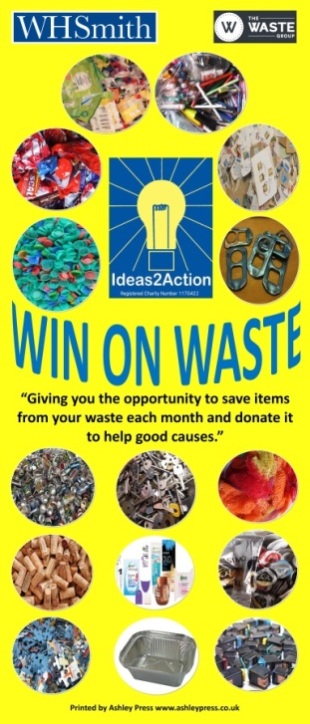 4	Beehive 11.30-2pm (Church of the Good Shepherd, Herbert Avenue)7	Broadstone (Broadstone Library 10-11am)7	Christchurch (Christchurch Library 10-11.30am)7	Hamworthy (Hamworthy Library 10-11am)7	Lytchett Matravers (Lytchett Matravers Library 10-11am)7 	Upton (Upton Library 11-12noon)7	Wimborne (Wimborne Library 10.30-12noon) 14	Ashley Road, Parkstone (Co-op supermarket 10.30-12noon)14	Creekmoor (Creekmoor Library 11.30-12.30pm)14	Corfe Mullen (Corfe Mullen Library 10.30-12noon) 14	Canford Heath (Lounge One Cafe 10-11am) 14	Poole Town (The Spire, Poole High Street 10.30-12noon)21	Oakdale (Oakdale Library 10.30-12noon)21	Merley (The Lantern Church 10.30-11.30am)21	Southbourne (Southbourne Library 10.30-12noon)28	Ashley Cross (Parkstone Library 10.30-12noon) 28	Kinson (Kinson Library 10.30-11.30am)28	Westbourne (Westbourne Library 10-11am) · Livability Holton Lee no longer collect materials for Win on Waste.  If you have anything to donate please drop off items at any of the above sessions if convenient.